ANEXO 01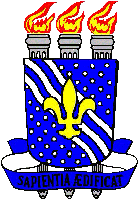 UNIVERSIDADE FEDERAL DA PARAIBACENTRO DE CIÊNCIAS EXATAS E DA NATUREZACOORDENAÇÃO DOS CURSOS DE GEOGRAFIAComponente curricular: Trabalho de Conclusão de Curso - TCCPeríodo: _________________________________Professor Responsável: _________________________________________________TERMO DE COMPROMISSO DO PROFESSOR ORIENTADORTendo conhecimento das normas que regula a elaboração, a apresentação e a avaliação do TCC do Curso de Licenciatura em Geografia da UFPB (Resolução N.07/2016/CCG/CCEN/UFPB), aprovado pelo Colegiado dos Cursos de Geografia, declaro que aceito orientar o TCC do (a) aluno (a):__________________________________________________________________,matrícula nº:___________________________________, a qual versará sobre o tema:___________________________________________________________________________________________________________________________________________________________________________________________________________Estou ciente da responsabilidade pela orientação e supervisão do TCC, bem como dos prazos estabelecidos pela Resolução N.07/2016/CCG/CCEN/UFPB.João Pessoa, ______ de ______________________ de 20___.Nome do orientador (a) ___________________________________________________________________________________Assinatura do orientador (a) _______________________________________________Assinatura do Coordenador dos Cursos de GeografiaANEXO 02UNIVERSIDADE FEDERAL DA PARAIBACENTRO DE CIÊNCIAS EXATAS E DA NATUREZACOORDENAÇÃO DOS CURSOS DE GEOGRAFIAResolução N.07/2016/CCG/CCEN/UFPBComponente curricular: Trabalho de Conclusão de Curso - TCCPeríodo: __________Professor Responsável: _________________________________________________FORMULÁRIO DE APRESENTAÇÃO DO TCCAluno:________________________________________________________________Título do TCC: _______________________________________________________________________________________________________________________________________________________________________________________________________________Modalidade: (   ) Monografia   (   ) Artigo científico (  ) Relatório Final de EstágioProfessor Orientador: ____________________________________________________________________________________________Assinatura do Professor OrientadorData da Apresentação do TCC: ____________/__________/________________Horário da Apresentação: ____________________________________________Local da Apresentação: ______________________________________________ (Reservas de salas deverão ser feitas no Departamento de Geociências). MEMBROS DA BANCA EXAMINADORA(nomes por extenso com respectiva titulação)_____________________________________________________________________Co- Orientador (Caso exista)_____________________________________________________________________Membro Interno Obrigatório (Professor vinculado ao Curso)_____________________________________________________________________Membro Interno ou ExternoANEXO 03UNIVERSIDADE FEDERAL DA PARAIBACENTRO DE CIÊNCIAS EXATAS E DA NATUREZACOORDENAÇÃO DOS CURSOS DE GEOGRAFIAResolução N.07/2016/CCG/CCEN/UFPBFICHA DE AVALIAÇÃO DO TCCAluno (a):	Data: ___________________Título do trabalho:	__________________________________________________________________________________________________________________________________________Orientador (a):	ANEXO 4UNIVERSIDADE FEDERAL DA PARAIBACENTRO DE CIÊNCIAS EXATAS E DA NATUREZACOORDENAÇÃO DOS CURSOS DE GEOGRAFIAResolução N.07/2016/CCG/CCEN/UFPBPARECER DO TCCTendo em vista que o aluno (a) _____________________________________________________________________(   ) cumpriu (   ) não cumpriu os itens da avaliação do TCC previstos no artigo 25º da Resolução N. 07/2016/CCG/CCEN/UFPB somos de parecer (   ) favorável (   ) desfavorável à aprovação do TCC intitulado: __________________________________________________________________________________________________________________________________________________________________________________________________________________________________________________________________________________________________________________________________________________________________________________________________________________________________________________________________________________________________________________________________________________________________________________________________________________________________________________________________________________________________________________Nota final obtida: _____________João Pessoa, ______ de ______________________ de 20___.BANCA EXAMINADORA:_________________________________________________________________Professor Orientador__________________________________________________________________Professor Co- Orientador (Caso exista)_____________________________________________________________________Membro Interno Obrigatório (Professor vinculado ao Curso)_____________________________________________________________________Membro Interno ou Externo ANEXO 5UNIVERSIDADE FEDERAL DA PARAIBACENTRO DE CIÊNCIAS EXATAS E DA NATUREZACOORDENAÇÃO DOS CURSOS DE GEOGRAFIAResolução N.07/2016/CCG/CCEN/UFPBPROTOCOLO DE ENTREGA DO TCCVia do professor coordenadorJoão Pessoa - PB _____/_____/______.___________________________________________Assinatura do (a) EstudanteANEXO 6UNIVERSIDADE FEDERAL DA PARAIBACENTRO DE CIÊNCIAS EXATAS E DA NATUREZACOORDENAÇÃO DOS CURSOS DE GEOGRAFIAResolução N. 07/2016/CCG/CCEN/UFPBVia do (a) EstudanteCRITÉRIOS DE AVALIAÇÃOCRITÉRIOS DE AVALIAÇÃOPONTUAÇÃOPONTUAÇÃOPONTUAÇÃOPONTUAÇÃOTEXTO ESCRITOVALOR MÁXIMOVALOR AFERIDOVALOR AFERIDOVALOR AFERIDOTEXTO ESCRITOVALOR MÁXIMOA1     A2A3TEXTO ESCRITOImportância e relevância do trabalho para a formação do bacharel em Geografia.  05TEXTO ESCRITOAtualidade da fundamentação teórica/revisão bibliográfica.10TEXTO ESCRITOClareza na definição da questão/problema de pesquisa e dos objetivos da investigação.10TEXTO ESCRITOAdequação dos procedimentos metodológicos e a análise dos dados expressos nos resultados e na conclusão.10TEXTO ESCRITOQualidade da estrutura do texto (organização, clareza, adequação às normas da ABNT).15TEXTO ESCRITOClareza, correção e adequação da linguagem.10Média parcial60APRESENTAÇÃOOrganização da apresentação e adequada utilização do tempo. 10APRESENTAÇÃOCapacidade de comunicar as ideias e de argumentação, de forma clara e objetiva.10APRESENTAÇÃODomínio e contextualização do conteúdo.10APRESENTAÇÃORespostas adequadas às questões da Banca Examinadora. 10Média parcial40Estudante:MatrículaTítulo do Trabalho EntregueProfessor (a)Orientador (a)Recebi do (a) estudante __________________________________________________________________(     ) Projeto de Monografia   (     ) Monografia para defesa (     ) Monografia para a Biblioteca em CD(     ) Artigo científico para defesa    (     ) Artigo científico em CD(     ) Relatório Final de Estágio        (     ) Relatório Final de Estágio em CDTítulo do Trabalho:_____________________________________________________________________________________________________________________________________________________________________________________________João Pessoa- PB _____/_____/______.___________________________________________Responsável pelo Recebimento do TCC